Załącznik do zarządzenia nr 69 Rektora UJ z 25 lipca 2012 r.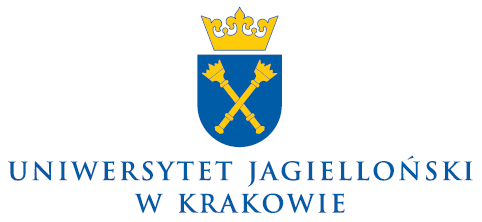 KWESTIONARIUSZ OSOBOWY NA STUDIA PODYPLOMOWE.................................................................................................................nazwa studiów podyplomowych1. Imię (imiona): .........................................................................................................................Nazwisko: ............................................................................................................................... a)  nazwisko rodowe: ............................................................................................................ b)  imiona rodziców: .............................................................................................................(matka)	(ojciec)2. Data urodzenia: ...... - ..... - ...............   .................................................   ..............................(dzień-miesiąc-rok)	(miejsce urodzenia)	(województwo)3. Obywatelstwo: ................................  4. Nr ewid. PESEL |    |    |    |    |    |    |   |    |    |    |    |5. Adres zameldowania: ......................................................................  .....................................(ulica)	(nr domu, mieszkania)...................................  ......................................................................   ....................................(kod pocztowy)	(miejscowość, gmina)	(telefon)Adres do korespondencji: ..................................................................  .....................................(ulica)	(nr domu, mieszkania)...............................  .................................................................................................................(kod pocztowy)	(miejscowość, gmina)………………………………………………………………………………………………..(telefon, e-mail).................................................................	........................................................................(miejscowość i data)	(podpis osoby składającej kwestionariusz osobowy) O ś w i a d c z e n i e: Oświadczam, że zapoznałam/em się z treścią Regulaminu Studiów Podyplomowych w Uniwersytecie Jagiellońskim uchwalonego przez Senat UJ w dniu 23 maja 2012 r. Wyrażam zgodę na przetwarzanie moich danych osobowych zawartych w niniejszej ankiecie przez Uniwersytet Jagielloński w Krakowie dla potrzeb niezbędnych dla realizacji procesu rekrutacji i organizacji zajęć studiów podyplomowych (zgodnie z ustawą z dnia 29 sierpnia 1997 r. o ochronie danych osobowych – t.j. Dz. U. z 2002 r. Nr 101, poz. 926, z późn. zm.)............................................................(podpis kandydata)6. Wykształcenie: .......................................................................................................................(nazwa uczelni).....................................................................................................................................................(nazwa jednostki organizacyjnej prowadzącej studia wyższe).....................................................................................................................................................(kierunek)	(specjalność)Tytuł zawodowy: ......................................................................................................................(licencjat, inżynier, magister)	(rok ukończenia studiów)7. Wykształcenie uzupełniające*: .............................................................................................................................................................................................................................................................................................................................................................................................................................................................................................................................................................(kursy, studia podyplomowe – podać datę ukończenia lub rozpoczęcia nauki w przypadku jej trwania)* wypełnia się w zależności od wymogów zawartych w zasadach rekrutacji8. Poziom znajomości języków obcych*:j. angielski                 |__|                        |__|                       |__|j. niemiecki                |__|                        |__|                       |__|j. francuski                 |__|                        |__|                       |__|j. ......................          |__|                        |__|                       |__|komunikatywny           średnio zaawansowany                    biegły          [ x ] = TAKPosiadane certyfikaty: ................................................................................................................* wypełnia się w zależności od wymogów zawartych w rekrutacji9. Dane zakładu pracy*Dokładna nazwa zakładu pracy: .................................................................................................................................................................................................................................... Adres: ............................................................................................................................................................................................................................................................................ Numer identyfikacji podatkowej (NIP):	|__|__|__|   |__|__|__|   |__|__|   |__|__|Kontakt: .............................................................................................................................(telefon, fax, e-mail)Upoważniam Uniwersytet Jagielloński do wystawienia faktury VAT bez podpisu odbiorcy.Dnia, ...................................................	Podpis** ...........................................................* wypełniają osoby delegowane na studia przez pracodawców lub ubiegające się o imienną fakturę** w przypadku: imiennej faktury – podpis uczestnika, jeśli finansuje zakład pracy – pieczęć i podpis osoby upoważnionej10. Oświadczam, że dane zawarte w pkt 1, 2, 4 i 5 są zgodne z dowodem osobistym:seria i numer: ...................................... wydanym przez .................................................................................................................... w ................................................................albo innym dowodem tożsamości ...........................................................................................................................................................................................................................